Προς : Γονείς & Κηδεμόνες 16ου Δημ. Σχολείου Αμαρουσίου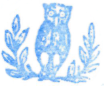 Κοιν: Διεύθυνση 16ου Δημ. Σχολείου Αμαρουσίου						19/02/2019Αρ. Πρωτ.: 96/2019										«ΑΠΟΚΡΙΑΤΙΚΟΣ ΧΟΡΟΣ ΣΤΙΣ 03/3/2019»Αγαπητοί γονείς & κηδεμόνες,Με χαρά σας ανακοινώνουμε ότι την Κυριακή 03 Μαρτίου 2019 θα πραγματοποιηθεί Αποκριάτικος Χορός στην αίθουσα εκδηλώσεων του 6ου Γυμνασίου Αμαρουσίου (Ολυμπίας 44) από 11:00 έως 14:00Ελάτε να διασκεδάσουμε με διαγωνισμό καραόκε – διαγωνισμό καλύτερης do it yourself αποκριάτικης στολής – διαγωνισμό μαμαδόπιτας με κριτές 3 μπαμπάδες – διαγωνισμό μπαμπαδοκεφτέδων με κριτές 3 μαμάδες – σπάσιμο πινιάτας - λαχειοφόρο αγορά με πλούσια δώρα!Το πάρτυ διοργανώνεται  αποκλειστικά για τα παιδιά, τους γονείς, τους δασκάλους, το προσωπικό του σχολείου μας και τις οικογένειές τους. Σας περιμένουμε όλους μασκαρεμένους να διασκεδάσουμε για τρεις ολόκληρες ώρες! Τα παιδιά θα πρέπει απαραίτητα να συνοδεύονται από τους γονείς τους, οι οποίοι θα είναι υπεύθυνοι και για την επίβλεψή τους. Για την ασφάλεια όλων και κυρίως των παιδιών, δεν θα επιτραπούν στον χώρο της εκδήλωσης, ο χαρτοπόλεμος, επικίνδυνα σπρέι και οποιοδήποτε αιχμηρό αντικείμενο/αξεσουάρ στολής (π.χ. σπαθιά &  όπλα).Με εκτίμηση για το ΔΣ.Η πρόεδρος								Η γραμματέας Δήμητρα Κωστάκη							Έλλη Μαρίνη